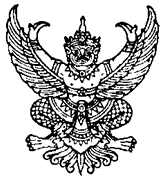 ข้อบังคับมหาวิทยาลัยธรรมศาสตร์ว่าด้วยลักษณะ ชนิด ประเภท ส่วนประกอบ และโอกาสและเงื่อนไขการใช้ครุยวิทยฐานะ และเข็มวิทยฐานะ (ฉบับที่ ๒) พ.ศ. ๒๕๖๓__________________________โดยที่เป็นการสมควรแก้ไขเพิ่มเติมข้อบังคับมหาวิทยาลัยธรรมศาสตร์ว่าด้วยลักษณะ ชนิด ประเภท ส่วนประกอบ และโอกาสและเงื่อนไขการใช้ครุยวิทยฐานะ และเข็มวิทยฐานะ อาศัยอํานาจตามความในมาตรา ๒๓ ประกอบกับมาตรา ๘๕ แห่งพระราชบัญญัติ มหาวิทยาลัยธรรมศาสตร์ พ.ศ. ๒๕๕๘ สภามหาวิทยาลัยธรรมศาสตร์ได้มีมติในการประชุม ครั้งที่ ๒/๒๕๖๓ เมื่อวันที่ ๒๔ กุมภาพันธ์ พ.ศ. ๒๕๐๓ เห็นชอบให้ออกข้อบังคับไว้ดังต่อไปนี้  	ข้อ ๑ ข้อบังคับนี้เรียกว่า “ข้อบังคับมหาวิทยาลัยธรรมศาสตร์ว่าด้วยลักษณะ ชนิด ประเภท ส่วนประกอบ และโอกาสและเงื่อนไขการใช้ครุยวิทยฐานะ และเข็มวิทยฐานะ (ฉบับที่ ๒) พ.ศ. ๒๕๖๓” ข้อ ๒ ข้อบังคับนี้ให้มีผลใช้บังคับถัดจากวันประกาศเป็นต้นไป ข้อ ๓ ให้ยกเลิกความใน (๑) ของข้อ ๕ แห่งข้อบังคับมหาวิทยาลัยธรรมศาสตร์ว่าด้วยลักษณะ
ชนิด ประเภท ส่วนประกอบ และโอกาสและเงื่อนไขการใช้ครุยวิทยฐานะ และเข็มวิทยฐานะ พ.ศ. ๒๕๕๘ และให้ใช้ความต่อไปนี้แทน “(๑) คณะทันตแพทยศาสตร์ (ก) สาขาวิชาทันตแพทยศาสตร์ 		สีม่วงมีขลิบสีทอง กว้าง ๑ เซนติเมตร       สาขาวิชาวิทยาศาสตร์ 			ตลอดแนวยาวทั้งสองข้าง                            	 และสาขาวิชาทันตสาธารณสุข (ข) สาขาวิชาวิทยาศาสตร์ ระดับมหาบัณฑิต 	สีม่วงมีขลิบสีทอง กว้าง ๑ เซนติเมตร จํานวนสองเส้น มีลักษณะขนานกันตลอด แนวยาวทั้งสองข้าง โดยให้เส้นที่สองเว้น ระยะห่างจากเส้นที่หนึ่ง ๐.๕ เซนติเมตร  	ข้อ ๔ ให้ยกเลิกความใน (ข) (๒๒) ของข้อ ๕ แห่งข้อบังคับมหาวิทยาลัยธรรมศาสตร์
ว่าด้วยลักษณะชนิด ประเภท ส่วนประกอบ และโอกาสและเงื่อนไขการใช้ครุยวิทยฐานะ และเข็มวิทยฐานะ พ.ศ. ๒๕๕๘ และให้ใช้ความต่อไปนี้แทน “(ข) สาขาวิชาการแพทย์แผนจีน 			สีเขียวตองอ่อนมีขลิบสีแสด กว้าง ๑ เซนติเมตรและสาขาวิชาวิทยาศาสตร์ 			ตลอดแนวยาวทั้งสองข้าง” ข้อ ๕ ให้เพิ่มความต่อไปนี้เป็น (๒๔) ของข้อ ๕ แห่งข้อบังคับมหาวิทยาลัยธรรมศาสตร์
ว่าด้วยลักษณะ ชนิด ประเภท ส่วนประกอบ และโอกาสและเงื่อนไขการใช้ครุยวิทยฐานะ และเข็มวิทยฐานะ พ.ศ. ๒๕๕๘ “(๒๙) สถาบันอาณาบริเวณศึกษา 		สีฟ้าอมเขียว (เทอร์ควอยซ์) มีขลิบสีน้ำเงิน กว้าง ๑ เซนติเมตร ตลอดแนวยาวทั้งสองข้าง” ประกาศ ณ วันที่ ๒๗ กุมภาพันธ์ พ.ศ. ๒๕๖๓(ศาสตราจารย์พิเศษ นรนิติ เศรษฐบุตร)นายกสภามหาวิทยาลัย